                                                        Aftekenen lijst PIT 1 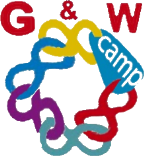 Zorgen moet je doen, niet maken © Loesje                                                           Ondertitel: Basiszorg                                                     Opleiding: Verpleegkunde BOL                                                             Cohort: 2016-2020                                                               Leerperiode: 1                                                         Aftekenen lijst PIT 1 Zorgen moet je doen, niet maken © Loesje                                                           Ondertitel: Basiszorg                                                     Opleiding: Verpleegkunde BOL                                                             Cohort: 2016-2020                                                               Leerperiode: 1 Naam student: Groep:Naam scrumgroep:Naam projectbegeleider:Leerperiode:Datum: Opdrachten sprint 1Gedaan(Invullen door pb)Niet gedaan(Invullen door pb)Welke feedback heb je gehad?Wat was goed en wat moet je verbeteren?(Zelf invullen)Mindmap WAT IS PERSOONLIJKE VERZORGING op flapover (opdracht 2).  Korte samenvatting van groepsgesprek/discussie  (opdracht 2.3). Per duo, lijst met verschillen in zorgverlening van wassen op bed, wastafel, douche (2.4, zie bijlage 1). Groepspresentatie over invloed cultuur op persoonlijke verzorging (opdracht 3). Geprint certificaat als bewijs van het volgen van de module zelfredzaamheid (opdracht 4.1) Inleveren (via one drive) van twee dia's in powerpoint of prezi waarin de regels van de privacy aan de orde komen (opdracht 4.1.1). Beschrijving van interview met mantelzorger aan de hand van de termen: will, skill, thrill en bill (opdracht 4.3.3). Persoonlijke reflectie door middel van individuele presentatie van één onderdeel van  bijlage 3 WAT NEEM IK MEE?  Uitwerking retroEvaluatie van je persoonlijke leervraag voor deze periode: Heb je bereikt wat je wilde bereiken? Opdrachten sprint 2Gedaan(Invullen door pb)Niet gedaan(Invullen door pb)Welke feedback heb je gehad?Wat was goed en wat moet je verbeteren? (Zelf invullen)Mindmap Wat versta je onder gezondheid op flapover (opdracht 2).  Korte samenvatting van groepsgesprek/discussie  (opdracht 2.3). Uitwerking leefstijltest plus benoemen van één persoonlijk fit-doel Interview over gezondheid en gezondheidsbeleving. Uitwerking inleveren op Nelo. Verslag van onderzoek maaltijd voorziening in verpleeghuis/verzorgingshuis Uitgewerkt week menu voor ouderen, presentatie per scrumgroep Evt. extra opdracht: Presentatie per scrumgroep van themaopdracht 1 (werkboek) Persoonlijke reflectie door middel van individuele presentatie van één onderdeel van  bijlage 4 WAT NEEM IK MEE?  Uitwerking retroEvaluatie van je persoonlijke leervraag voor deze periode: Heb je bereikt wat je wilde bereiken?  Opdrachten sprint 3Gedaan(Invullen door pb)Niet gedaan(Invullen door pb)Welke feedback heb je gehad?Wat was goed en wat moet je verbeteren?(Zelf invullen)Mindmap over begeleiden.Kort verslag over het verschil tussen begeleiden, verzorgen en verplegen. Korte samenvatting van groepsgesprek over eigen ervaringen m.b.t. begeleiden en begeleid worden bij gezondheidsproblemen. Groepspresentatie over ‘goede begeleiding’. Beantwoording van de vraag bij het filmpje. Poster met als kernthema’s: respect, geduld, inlevingsvermogen, betrokkenheid bij fysiek welzijn, betrokkenheid bij mentaal welzijn. Persoonlijke reflectie door middel van individuele presentatie van één onderdeel van  bijlage 2 WAT NEEM IK MEE?  Uitwerking retroEvaluatie van je persoonlijke leervraag voor deze periode: Heb je bereikt wat je wilde bereiken? 